FARR 40 LUNCH ORDERS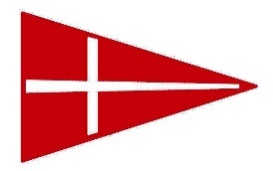 Please return to MHYC office 48 hours before the event Boat name:	__________________________________Ordered by:  ___________________________________Phone (mob):  __________________________Need to be collected by (approx time):  ___________Email to sailing@mhyc.com.au no later than Thursday 16 January*Please note any special requests for GF or other food allergies.CC details for pre-payment:	Visa		Mastercard		AMEXCard no:	__ __ __ __   __ __ __ __   __ __ __ __   __ __ __ __    Exp Date:     __ / __      Name on card:	__________________________________________Total to be charged:	$____________DescriptionPrice per itemQty for SaturdayQty forSundayTotal $Ham & Salad Roll$8.50Chicken Wrap$10.00Falafel & salad wrap$10.00Rare Roast Beef & Salad Roll$9.50Crumbed Chicken Schnitzel & salad Roll$9.50Turkey, Cranberry Sauce & Salad roll$9.00Spicy Salami & Salad roll$10.50Kettle Chips (varied flavours) 150g size$6.00Bag of Ice$5.00Mt Franklin 600ml water$15/6 bottles$25/12 bottlesAssorted soft drink cans$12/6 cans$20/12 cansTAKEAWAY BEER & WINE AVAILABLE FROM CAFE